Муниципальное бюджетное  образовательное учреждение дополнительного  образования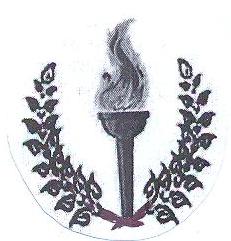 «Борисоглебская детско-юношеская спортивная школа»Количество бюджетных мест муниципального бюджетного образовательногоучреждения дополнительного образования«Борисоглебская детско-юношеская спортивная школа»на 2015-2016 учебный годна отделениях по видам спортаДополнительные предпрофессиональные программы в области физической культуры и спортаПрограммы спортивной подготовки в области физической культуры  и спортаОбщеразвивающие программы в области физической культуры и спортаДиректор МБОУДО БДЮСШ                                                     Волхов Ю.В.Заместитель директора по учебно-воспитательной работе                                             Овчинникова Л.М.397160   Воронежская область,  г. Борисоглебск, ул. Народная  д.59Тел (факс) (47354 ) 6-04-36,  6-05-57e-mail: fiz.bor@mail.ruВид спортаКоличество человекЛёгкая атлетика 30 человекВолейбол40 человекБаскетбол50 человекВольная борьба 20человекШахматы60 человекКонный спорт45 человекФутбол80 человекКикбоксинг20 человекБокс20 человекКУДО30 человекВид спортаКоличество человекХудожественная гимнастика25 человекДзюдо30 человекГреко-римская борьба20 человекВид спортаКоличество человекГиревой спорт20 человекРукопашный бой20 человекСамбо20 человекЛыжные гонки20 человек